Техническое задание к закупке с использованием электронной биржи (иных электронных комплексов, а именно – Конкурентного отбора)  №1/ЭБ - АО «КТТК»/2019/МРЦ на право заключения договора на поставку материалов для нужд филиала АО «Компания ТрансТелеКом» «Макрорегион Центр»Таблица № 11. Сведения о начальной (максимальной) цене договора и расходах участника1. Сведения о начальной (максимальной) цене договора и расходах участника1. Сведения о начальной (максимальной) цене договора и расходах участника1. Сведения о начальной (максимальной) цене договора и расходах участника1. Сведения о начальной (максимальной) цене договора и расходах участника1. Сведения о начальной (максимальной) цене договора и расходах участника1. Сведения о начальной (максимальной) цене договора и расходах участника1. Сведения о начальной (максимальной) цене договора и расходах участника1. Сведения о начальной (максимальной) цене договора и расходах участника1. Сведения о начальной (максимальной) цене договора и расходах участника№п/пНаименование ТовараНаименование ТовараЕд.изм.Количество (объем)Количество (объем)Цена за единицу, рублей без учета НДС Цена за единицу, рублей с учетом НДСВсего, рублей без учета НДС Всего, рублей с учетом НДС1.Герметик силиконовый, тюбик 40г   50 мл Герметик силиконовый, тюбик 40г   50 мл шт55164,00196,80820,00984,002.ПМС-1000 масло силиконовое для вентиляторов систем охлаждения, 20г 15млПМС-1000 масло силиконовое для вентиляторов систем охлаждения, 20г 15млшт11170,00204,00170,00204,003.Клей POXIPOL прозрачный (красная упаковка) 14 мл          Клей POXIPOL прозрачный (красная упаковка) 14 мл          шт22377,00452,40754,00904,804.Паста теплопроводная (18 г) тюбик   КПТ-8                         Паста теплопроводная (18 г) тюбик   КПТ-8                         шт11179,00214,80179,00214,805.Флюс AMTECH RMA 223 10мл (Китай)                               Флюс AMTECH RMA 223 10мл (Китай)                               шт11484,00580,80484,00580,806.Флюс ЛТИ-120 (25 мл) с диспенсером                                    Флюс ЛТИ-120 (25 мл) с диспенсером                                    шт11207,00248,40207,00248,407.Припой-катушка ПОС63 MECHANIC HX-T100 0.8 мм 45г c флюсомПрипой-катушка ПОС63 MECHANIC HX-T100 0.8 мм 45г c флюсомшт55337,00404,401 685,002 022,008.Спрей Cramolin Electro Degreaser 400Спрей Cramolin Electro Degreaser 400шт11510,00612,00510,00612,009.Клей для клеевого пистолета JOER A3 0.7x30см прозрачный 10штКлей для клеевого пистолета JOER A3 0.7x30см прозрачный 10штшт1010358,00429,603 580,004 296,0010.Термоусадочная трубка Rexant 2мм (1м) черная уп 50 штТермоусадочная трубка Rexant 2мм (1м) черная уп 50 штм50504,505,40225,00270,0011.Термоусадочная трубка Rexant 2мм (1м) красная уп 50 штТермоусадочная трубка Rexant 2мм (1м) красная уп 50 штм50505,506,60275,00330,0012.Термоусадочная трубка Rexant 3мм (1м) черная уп 50 штТермоусадочная трубка Rexant 3мм (1м) черная уп 50 штм50508,5010,20425,00510,0013.Термоусадочная трубка Rexant 3мм (1м) красная уп 50 штТермоусадочная трубка Rexant 3мм (1м) красная уп 50 штм50506,507,80325,00390,0014.Термоусадочная трубка Rexant 4мм (1м) черная уп 50 штТермоусадочная трубка Rexant 4мм (1м) черная уп 50 штм50507,509,00375,00450,0015.Термоусадочная трубка Rexant 4мм (1м) красная уп 50 штТермоусадочная трубка Rexant 4мм (1м) красная уп 50 штм50507,509,00375,00450,0016.Термоусадочная трубка Rexant 5мм (1м) черная уп 50 штТермоусадочная трубка Rexant 5мм (1м) черная уп 50 штм50509,5011,40475,00570,0017.Термоусадочная трубка Rexant 5мм (1м) красная уп 50 штТермоусадочная трубка Rexant 5мм (1м) красная уп 50 штм505010,0012,00500,00600,0018.Термоусадочная трубка Rexant 6мм (1м) черная уп 50 штТермоусадочная трубка Rexant 6мм (1м) черная уп 50 штм505010,5012,60525,00630,0019.Термоусадочная трубка Rexant 6мм (1м) красная уп 50 штТермоусадочная трубка Rexant 6мм (1м) красная уп 50 штм505010,5012,60525,00630,0020.Термоусадочная трубка Rexant 7мм (1м) черная уп 50 штТермоусадочная трубка Rexant 7мм (1м) черная уп 50 штм505012,5015,00625,00750,0021.Термоусадочная трубка Rexant 7мм (1м) красная уп 50 штТермоусадочная трубка Rexant 7мм (1м) красная уп 50 штм505013,0015,60650,00780,0022.Термоусадочная трубка Rexant 8мм (1м) черная уп 50 штТермоусадочная трубка Rexant 8мм (1м) черная уп 50 штм505014,0016,80700,00840,0023.Термоусадочная трубка Rexant 8мм (1м) красная уп 50 штТермоусадочная трубка Rexant 8мм (1м) красная уп 50 штм505014,5017,40725,00870,0024.Термоусадочная трубка Rexant 9мм (1м) черная уп 50 штТермоусадочная трубка Rexant 9мм (1м) черная уп 50 штм505015,5018,60775,00930,0025.Термоусадочная трубка Rexant 18мм (1м) черная уп 50 штТермоусадочная трубка Rexant 18мм (1м) черная уп 50 штм505037,0044,401 850,002 220,0026.Термоусадочная трубка Rexant 24мм (1м) черная уп 50 штТермоусадочная трубка Rexant 24мм (1м) черная уп 50 штм505054,5065,402 725,003 270,0027.Предохранитель стеклянный 1А, 5*20ммПредохранитель стеклянный 1А, 5*20ммшт1010157,00188,401 570,001 884,0028.Предохранитель стеклянный 2,5А, 5*20ммПредохранитель стеклянный 2,5А, 5*20ммшт1010163,00195,601 630,001 956,0029.Приемопередатчик видеосигнала по витой паре Приемопередатчик видеосигнала по витой паре шт4040354,00424,8014 160,0016 992,0030.Предохранитель стеклянный 5А, 5*20ммПредохранитель стеклянный 5А, 5*20ммшт1010161,00193,201 610,001 932,0031.Разъем штекер BNC с клеммной колодкойРазъем штекер BNC с клеммной колодкойшт20020038,5046,207 700,009 240,0032.Разъем гнездо BNC с клеммной колодкойРазъем гнездо BNC с клеммной колодкойшт20020052,5063,0010 500,0012 600,0033.Разъем штекер BNC RG-6 пайкаРазъем штекер BNC RG-6 пайкашт505041,0049,202 050,002 460,0034.Разъем питания штекер  2.10 х 5.50, с клеммной колодкойРазъем питания штекер  2.10 х 5.50, с клеммной колодкойшт10010038,5046,203 850,004 620,0035.REXANT разъем питания гнездо 2.1х5.5 с клеммной колодкойREXANT разъем питания гнездо 2.1х5.5 с клеммной колодкойшт10010056,5067,805 650,006 780,0036.Rexant Скотч-Лок изолированный на 3 направленияRexant Скотч-Лок изолированный на 3 направленияшт20020020,5024,604 100,004 920,0037.Импульсный стабилизатор напряжения LM 2575T (микросхема)Импульсный стабилизатор напряжения LM 2575T (микросхема)шт66220,00264,001 320,001 584,0038.Муфта для BNC разъёма Муфта для BNC разъёма шт202036,0043,20720,00864,0039.Изолирующий трансформатор ВТ-ТИзолирующий трансформатор ВТ-Тшт441 010,001 212,004 040,004 848,0040.Провод КВК уличный -2П 2х0,75Провод КВК уличный -2П 2х0,75м10010035,0042,003 500,004 200,0041.Кабель витая пара UTP cat.5e 4x2x0.52 Кабель витая пара UTP cat.5e 4x2x0.52 м61061020,0024,0012 200,0014 640,0042.TTA111VR Приёмник видеосигнала по витой паре до 1500м (CVBS)TTA111VR Приёмник видеосигнала по витой паре до 1500м (CVBS)шт10104 145,004 974,0041 450,0049 740,0043.Газовый Паяльник dremel Versatip.Газовый Паяльник dremel Versatip.шт554 550,005 460,0022 750,0027 300,0044.6PK-230PA, Кримпер для обжима коннекторов коаксиальных кабелей6PK-230PA, Кримпер для обжима коннекторов коаксиальных кабелейшт552 725,003 270,0013 625,0016 350,0045.Кримпер (стрипер) Proskit 8PK-371D автоматическийКримпер (стрипер) Proskit 8PK-371D автоматическийшт552 660,003 192,0013 300,0015 960,0046.Набор ключей Force 4941RНабор ключей Force 4941Rшт557 325,008 790,0036 625,0043 950,0047.Набор ключей шестигранниковНабор ключей шестигранниковшт33485,00582,001 455,001 746,0048.Набор ключей звездочка Ключ TORX Т10-50 CrV набор (9 шт)Набор ключей звездочка Ключ TORX Т10-50 CrV набор (9 шт)шт33840,001 008,002 520,003 024,0049.Набор рожковых ключей 8-22Набор рожковых ключей 8-22шт551 180,001 416,005 900,007 080,0050.Пресс для патч-панелей CT-3140-110 для заправки проводаПресс для патч-панелей CT-3140-110 для заправки проводашт55965,001 158,004 825,005 790,0051.Фен строительный с регулировкой мощностиФен строительный с регулировкой мощностишт551 580,001 896,007 900,009 480,0052.Тросорез ручной ТР-10Тросорез ручной ТР-10шт555 320,006 384,0026 600,0031 920,0053.Пояс страховочный ПРОГРЕСС УС1А (ПП 1А)Пояс страховочный ПРОГРЕСС УС1А (ПП 1А)шт551 100,001 320,005 500,006 600,0054.Лестница (раскладная 3-ех коленка)Лестница (раскладная 3-ех коленка)шт5516 800,0020 160,0084 000,00100 800,0055.Лестница-трансформер 4*4 Лестница-трансформер 4*4 шт557 780,009 336,0038 900,0046 680,0056.Нож многофукциональный универсальный Brigadier Extrema, 2 лезвияНож многофукциональный универсальный Brigadier Extrema, 2 лезвияшт441 395,001 674,005 580,006 696,0057.Ножницы по металлу шлицевые Dexter 260 ммНожницы по металлу шлицевые Dexter 260 ммшт55560,00672,002 800,003 360,00ИТОГО начальная (максимальная) ценаИТОГО начальная (максимальная) ценаИТОГО начальная (максимальная) ценаштм1057156010571560408 794,00490 552,80Порядок формирования начальной (максимальной) ценыПорядок формирования начальной (максимальной) ценыПорядок формирования начальной (максимальной) ценыНачальная (максимальная) цена договора включает в себя все расходы, в том числе расходы на тару и упаковку, погрузочно-разгрузочные работы, транспортные расходы (включая доставку), гарантийное обслуживание товара и прочие расходы, связанные с поставкой товара, а также уплату таможенных пошлин, налогов и других обязательных платежей, предусмотренных законодательством Российской Федерации и составляет 408 794,00 руб. (четыреста восемь тысяч семьсот девяносто четыре рубля 00 копеек),  без учета НДС, 490 552,80 руб. (четыреста девяносто тысяч пятьсот пятьдесят два рубля 80 копеек) с учетом НДС 20%.Начальная (максимальная) цена договора включает в себя все расходы, в том числе расходы на тару и упаковку, погрузочно-разгрузочные работы, транспортные расходы (включая доставку), гарантийное обслуживание товара и прочие расходы, связанные с поставкой товара, а также уплату таможенных пошлин, налогов и других обязательных платежей, предусмотренных законодательством Российской Федерации и составляет 408 794,00 руб. (четыреста восемь тысяч семьсот девяносто четыре рубля 00 копеек),  без учета НДС, 490 552,80 руб. (четыреста девяносто тысяч пятьсот пятьдесят два рубля 80 копеек) с учетом НДС 20%.Начальная (максимальная) цена договора включает в себя все расходы, в том числе расходы на тару и упаковку, погрузочно-разгрузочные работы, транспортные расходы (включая доставку), гарантийное обслуживание товара и прочие расходы, связанные с поставкой товара, а также уплату таможенных пошлин, налогов и других обязательных платежей, предусмотренных законодательством Российской Федерации и составляет 408 794,00 руб. (четыреста восемь тысяч семьсот девяносто четыре рубля 00 копеек),  без учета НДС, 490 552,80 руб. (четыреста девяносто тысяч пятьсот пятьдесят два рубля 80 копеек) с учетом НДС 20%.Начальная (максимальная) цена договора включает в себя все расходы, в том числе расходы на тару и упаковку, погрузочно-разгрузочные работы, транспортные расходы (включая доставку), гарантийное обслуживание товара и прочие расходы, связанные с поставкой товара, а также уплату таможенных пошлин, налогов и других обязательных платежей, предусмотренных законодательством Российской Федерации и составляет 408 794,00 руб. (четыреста восемь тысяч семьсот девяносто четыре рубля 00 копеек),  без учета НДС, 490 552,80 руб. (четыреста девяносто тысяч пятьсот пятьдесят два рубля 80 копеек) с учетом НДС 20%.Начальная (максимальная) цена договора включает в себя все расходы, в том числе расходы на тару и упаковку, погрузочно-разгрузочные работы, транспортные расходы (включая доставку), гарантийное обслуживание товара и прочие расходы, связанные с поставкой товара, а также уплату таможенных пошлин, налогов и других обязательных платежей, предусмотренных законодательством Российской Федерации и составляет 408 794,00 руб. (четыреста восемь тысяч семьсот девяносто четыре рубля 00 копеек),  без учета НДС, 490 552,80 руб. (четыреста девяносто тысяч пятьсот пятьдесят два рубля 80 копеек) с учетом НДС 20%.Начальная (максимальная) цена договора включает в себя все расходы, в том числе расходы на тару и упаковку, погрузочно-разгрузочные работы, транспортные расходы (включая доставку), гарантийное обслуживание товара и прочие расходы, связанные с поставкой товара, а также уплату таможенных пошлин, налогов и других обязательных платежей, предусмотренных законодательством Российской Федерации и составляет 408 794,00 руб. (четыреста восемь тысяч семьсот девяносто четыре рубля 00 копеек),  без учета НДС, 490 552,80 руб. (четыреста девяносто тысяч пятьсот пятьдесят два рубля 80 копеек) с учетом НДС 20%.Начальная (максимальная) цена договора включает в себя все расходы, в том числе расходы на тару и упаковку, погрузочно-разгрузочные работы, транспортные расходы (включая доставку), гарантийное обслуживание товара и прочие расходы, связанные с поставкой товара, а также уплату таможенных пошлин, налогов и других обязательных платежей, предусмотренных законодательством Российской Федерации и составляет 408 794,00 руб. (четыреста восемь тысяч семьсот девяносто четыре рубля 00 копеек),  без учета НДС, 490 552,80 руб. (четыреста девяносто тысяч пятьсот пятьдесят два рубля 80 копеек) с учетом НДС 20%.Применяемая при расчете начальной (максимальной) цены ставка НДСПрименяемая при расчете начальной (максимальной) цены ставка НДСПрименяемая при расчете начальной (максимальной) цены ставка НДС20%20%20%20%20%20%20%2. Требования к товарам2. Требования к товарам2. Требования к товарам2. Требования к товарам2. Требования к товарам2. Требования к товарам2. Требования к товарам2. Требования к товарам2. Требования к товарам2. Требования к товарамПоставка материалов и инструментаПоставка материалов и инструментаНормативные документы, согласно которым установлены требованияНормативные документы, согласно которым установлены требованияНормативные документы, согласно которым установлены требованияГОСТ-17527-2014 Упаковка. Термины и определения, дата введения 01.07.2015 г.ГОСТ 14192-96 Маркировка грузов, дата введения 01.01.1998 г.ГОСТ-17527-2014 Упаковка. Термины и определения, дата введения 01.07.2015 г.ГОСТ 14192-96 Маркировка грузов, дата введения 01.01.1998 г.ГОСТ-17527-2014 Упаковка. Термины и определения, дата введения 01.07.2015 г.ГОСТ 14192-96 Маркировка грузов, дата введения 01.01.1998 г.ГОСТ-17527-2014 Упаковка. Термины и определения, дата введения 01.07.2015 г.ГОСТ 14192-96 Маркировка грузов, дата введения 01.01.1998 г.ГОСТ-17527-2014 Упаковка. Термины и определения, дата введения 01.07.2015 г.ГОСТ 14192-96 Маркировка грузов, дата введения 01.01.1998 г.Поставка материалов и инструментаПоставка материалов и инструментаТехнические и функциональные характеристики товара.Технические и функциональные характеристики товара.Технические и функциональные характеристики товара.Технические и функциональные характеристики товара указаны в Таблице №1 настоящего Технического задания.Технические и функциональные характеристики товара указаны в Таблице №1 настоящего Технического задания.Технические и функциональные характеристики товара указаны в Таблице №1 настоящего Технического задания.Технические и функциональные характеристики товара указаны в Таблице №1 настоящего Технического задания.Технические и функциональные характеристики товара указаны в Таблице №1 настоящего Технического задания.Поставка материалов и инструментаПоставка материалов и инструментаТребования к безопасности ТовараТребования к безопасности ТовараТребования к безопасности ТовараТовар должен отвечать следующим требованиям:- быть безопасным при монтаже, и эксплуатации, при транспортировке и хранении в течение всего срока службы;- не загрязнять окружающую среду;- быть надежным в течение срока, установленного эксплутационно-технической документацией;- материалы конструкции не должны быть вредными и опасными;- конструкция товара должна обеспечивать защиту от электрического тока;- исключать пожаро- и взрывоопасность.Товар должен отвечать следующим требованиям:- быть безопасным при монтаже, и эксплуатации, при транспортировке и хранении в течение всего срока службы;- не загрязнять окружающую среду;- быть надежным в течение срока, установленного эксплутационно-технической документацией;- материалы конструкции не должны быть вредными и опасными;- конструкция товара должна обеспечивать защиту от электрического тока;- исключать пожаро- и взрывоопасность.Товар должен отвечать следующим требованиям:- быть безопасным при монтаже, и эксплуатации, при транспортировке и хранении в течение всего срока службы;- не загрязнять окружающую среду;- быть надежным в течение срока, установленного эксплутационно-технической документацией;- материалы конструкции не должны быть вредными и опасными;- конструкция товара должна обеспечивать защиту от электрического тока;- исключать пожаро- и взрывоопасность.Товар должен отвечать следующим требованиям:- быть безопасным при монтаже, и эксплуатации, при транспортировке и хранении в течение всего срока службы;- не загрязнять окружающую среду;- быть надежным в течение срока, установленного эксплутационно-технической документацией;- материалы конструкции не должны быть вредными и опасными;- конструкция товара должна обеспечивать защиту от электрического тока;- исключать пожаро- и взрывоопасность.Товар должен отвечать следующим требованиям:- быть безопасным при монтаже, и эксплуатации, при транспортировке и хранении в течение всего срока службы;- не загрязнять окружающую среду;- быть надежным в течение срока, установленного эксплутационно-технической документацией;- материалы конструкции не должны быть вредными и опасными;- конструкция товара должна обеспечивать защиту от электрического тока;- исключать пожаро- и взрывоопасность.Поставка материалов и инструментаПоставка материалов и инструментаТребования к качеству товараТребования к качеству товараТребования к качеству товараКачество товара должно соответствовать техническим условиям фирмы-производителя. Участник гарантирует, что весь поставляемый товар покрывается оригинальной гарантией фирмы-производителя.Товар на момент передачи Заказчику должен быть новым, свободным от любых прав третьих лиц и не должен являться предметом залога, ареста, или иного обременения, а также предметом иска со стороны третьих лиц.Качество товара должно соответствовать техническим условиям фирмы-производителя. Участник гарантирует, что весь поставляемый товар покрывается оригинальной гарантией фирмы-производителя.Товар на момент передачи Заказчику должен быть новым, свободным от любых прав третьих лиц и не должен являться предметом залога, ареста, или иного обременения, а также предметом иска со стороны третьих лиц.Качество товара должно соответствовать техническим условиям фирмы-производителя. Участник гарантирует, что весь поставляемый товар покрывается оригинальной гарантией фирмы-производителя.Товар на момент передачи Заказчику должен быть новым, свободным от любых прав третьих лиц и не должен являться предметом залога, ареста, или иного обременения, а также предметом иска со стороны третьих лиц.Качество товара должно соответствовать техническим условиям фирмы-производителя. Участник гарантирует, что весь поставляемый товар покрывается оригинальной гарантией фирмы-производителя.Товар на момент передачи Заказчику должен быть новым, свободным от любых прав третьих лиц и не должен являться предметом залога, ареста, или иного обременения, а также предметом иска со стороны третьих лиц.Качество товара должно соответствовать техническим условиям фирмы-производителя. Участник гарантирует, что весь поставляемый товар покрывается оригинальной гарантией фирмы-производителя.Товар на момент передачи Заказчику должен быть новым, свободным от любых прав третьих лиц и не должен являться предметом залога, ареста, или иного обременения, а также предметом иска со стороны третьих лиц.Поставка материалов и инструментаПоставка материалов и инструментаТребования к гарантийным обязательствамТребования к гарантийным обязательствамТребования к гарантийным обязательствамГарантийный срок на поставляемый товар составляет не менее срока гарантии фирмы-производителя, но в любом случае не менее 12 (двенадцати) месяцев с даты поставки (даты подписания товарной накладной (форма № ТОРГ-12). Передача товара на замену, а также возврат товара, осуществляется путем составления Сторонами акта сдачи-приемки Товара, подписанного уполномоченными представителями Сторон. Участник обязуется предоставить Заказчику документы, подтверждающие полномочия лица, подписывающего акт сдачи-приемки Товара с его стороны.Гарантийный срок на поставляемый товар составляет не менее срока гарантии фирмы-производителя, но в любом случае не менее 12 (двенадцати) месяцев с даты поставки (даты подписания товарной накладной (форма № ТОРГ-12). Передача товара на замену, а также возврат товара, осуществляется путем составления Сторонами акта сдачи-приемки Товара, подписанного уполномоченными представителями Сторон. Участник обязуется предоставить Заказчику документы, подтверждающие полномочия лица, подписывающего акт сдачи-приемки Товара с его стороны.Гарантийный срок на поставляемый товар составляет не менее срока гарантии фирмы-производителя, но в любом случае не менее 12 (двенадцати) месяцев с даты поставки (даты подписания товарной накладной (форма № ТОРГ-12). Передача товара на замену, а также возврат товара, осуществляется путем составления Сторонами акта сдачи-приемки Товара, подписанного уполномоченными представителями Сторон. Участник обязуется предоставить Заказчику документы, подтверждающие полномочия лица, подписывающего акт сдачи-приемки Товара с его стороны.Гарантийный срок на поставляемый товар составляет не менее срока гарантии фирмы-производителя, но в любом случае не менее 12 (двенадцати) месяцев с даты поставки (даты подписания товарной накладной (форма № ТОРГ-12). Передача товара на замену, а также возврат товара, осуществляется путем составления Сторонами акта сдачи-приемки Товара, подписанного уполномоченными представителями Сторон. Участник обязуется предоставить Заказчику документы, подтверждающие полномочия лица, подписывающего акт сдачи-приемки Товара с его стороны.Гарантийный срок на поставляемый товар составляет не менее срока гарантии фирмы-производителя, но в любом случае не менее 12 (двенадцати) месяцев с даты поставки (даты подписания товарной накладной (форма № ТОРГ-12). Передача товара на замену, а также возврат товара, осуществляется путем составления Сторонами акта сдачи-приемки Товара, подписанного уполномоченными представителями Сторон. Участник обязуется предоставить Заказчику документы, подтверждающие полномочия лица, подписывающего акт сдачи-приемки Товара с его стороны.Поставка материалов и инструментаПоставка материалов и инструментаТребования к упаковке, отгрузке товараТребования к упаковке, отгрузке товараТребования к упаковке, отгрузке товараУпаковка, в которой отгружается товар, должна соответствовать установленным требованиям ГОСТ-17527-2014 Упаковка. Термины и определения, дата введения 01.07.2015 год. Упаковка должна предохранять товар от повреждения и коррозии при перевозке любым видом транспорта, перегрузках в пути, а также при длительном хранении.Поставляемый товар должен иметь маркировку производителя, нанесенную на каждую единицу товара и его упаковку. Наименование и код товара, указываемые в Заказах и товаросопроводительных документах, должны совпадать с маркировкой, нанесенной на товар. Требования к маркировке определены в соответствии с ГОСТ 14192-96 Маркировка грузов, дата введения 01.01.1998 год.Поставляемый товар должен иметь артикул в виде текста и штрих-кода. Рядом со штрих-кодом артикула должна быть напечатана идентифицирующая метка, например: «Part number», «Model number», «Product number». Упаковка товара после её вскрытия должна исключать возможность восстановления упаковки без следов вскрытия. Упаковка товара должна быть приспособлена к погрузке и разгрузке как механическим, так и ручным способом. Упаковка товара должна иметь контрольную упаковочную ленту и маркироваться с 3 (трёх) сторон: с торцевой стороны и с двух противоположных боковых сторон. На каждое транспортное (погрузочное) место должна быть нанесена следующая маркировка: - номер Договора; - адрес доставки; - вес транспортного (погрузочного) места брутто и нетто; - размер транспортного (погрузочного) места (длина, ширина, высота в сантиметрах);- дробное число, в числителе которого указывается порядковый номер транспортного (погрузочного) места товара, а в знаменателе – общее количество транспортных (погрузочных) мест товара; - иные сведения о транспортном (погрузочном) месте: «верх», «осторожно», «не кантовать», «держать в сухом месте». На упаковке, высота (ширина) которой превышает 1 (один) метр, должен быть обозначен центр тяжести буквами «ЦТ» и «ZT». Упаковка, в которой отгружается товар, должна соответствовать установленным требованиям ГОСТ-17527-2014 Упаковка. Термины и определения, дата введения 01.07.2015 год. Упаковка должна предохранять товар от повреждения и коррозии при перевозке любым видом транспорта, перегрузках в пути, а также при длительном хранении.Поставляемый товар должен иметь маркировку производителя, нанесенную на каждую единицу товара и его упаковку. Наименование и код товара, указываемые в Заказах и товаросопроводительных документах, должны совпадать с маркировкой, нанесенной на товар. Требования к маркировке определены в соответствии с ГОСТ 14192-96 Маркировка грузов, дата введения 01.01.1998 год.Поставляемый товар должен иметь артикул в виде текста и штрих-кода. Рядом со штрих-кодом артикула должна быть напечатана идентифицирующая метка, например: «Part number», «Model number», «Product number». Упаковка товара после её вскрытия должна исключать возможность восстановления упаковки без следов вскрытия. Упаковка товара должна быть приспособлена к погрузке и разгрузке как механическим, так и ручным способом. Упаковка товара должна иметь контрольную упаковочную ленту и маркироваться с 3 (трёх) сторон: с торцевой стороны и с двух противоположных боковых сторон. На каждое транспортное (погрузочное) место должна быть нанесена следующая маркировка: - номер Договора; - адрес доставки; - вес транспортного (погрузочного) места брутто и нетто; - размер транспортного (погрузочного) места (длина, ширина, высота в сантиметрах);- дробное число, в числителе которого указывается порядковый номер транспортного (погрузочного) места товара, а в знаменателе – общее количество транспортных (погрузочных) мест товара; - иные сведения о транспортном (погрузочном) месте: «верх», «осторожно», «не кантовать», «держать в сухом месте». На упаковке, высота (ширина) которой превышает 1 (один) метр, должен быть обозначен центр тяжести буквами «ЦТ» и «ZT». Упаковка, в которой отгружается товар, должна соответствовать установленным требованиям ГОСТ-17527-2014 Упаковка. Термины и определения, дата введения 01.07.2015 год. Упаковка должна предохранять товар от повреждения и коррозии при перевозке любым видом транспорта, перегрузках в пути, а также при длительном хранении.Поставляемый товар должен иметь маркировку производителя, нанесенную на каждую единицу товара и его упаковку. Наименование и код товара, указываемые в Заказах и товаросопроводительных документах, должны совпадать с маркировкой, нанесенной на товар. Требования к маркировке определены в соответствии с ГОСТ 14192-96 Маркировка грузов, дата введения 01.01.1998 год.Поставляемый товар должен иметь артикул в виде текста и штрих-кода. Рядом со штрих-кодом артикула должна быть напечатана идентифицирующая метка, например: «Part number», «Model number», «Product number». Упаковка товара после её вскрытия должна исключать возможность восстановления упаковки без следов вскрытия. Упаковка товара должна быть приспособлена к погрузке и разгрузке как механическим, так и ручным способом. Упаковка товара должна иметь контрольную упаковочную ленту и маркироваться с 3 (трёх) сторон: с торцевой стороны и с двух противоположных боковых сторон. На каждое транспортное (погрузочное) место должна быть нанесена следующая маркировка: - номер Договора; - адрес доставки; - вес транспортного (погрузочного) места брутто и нетто; - размер транспортного (погрузочного) места (длина, ширина, высота в сантиметрах);- дробное число, в числителе которого указывается порядковый номер транспортного (погрузочного) места товара, а в знаменателе – общее количество транспортных (погрузочных) мест товара; - иные сведения о транспортном (погрузочном) месте: «верх», «осторожно», «не кантовать», «держать в сухом месте». На упаковке, высота (ширина) которой превышает 1 (один) метр, должен быть обозначен центр тяжести буквами «ЦТ» и «ZT». Упаковка, в которой отгружается товар, должна соответствовать установленным требованиям ГОСТ-17527-2014 Упаковка. Термины и определения, дата введения 01.07.2015 год. Упаковка должна предохранять товар от повреждения и коррозии при перевозке любым видом транспорта, перегрузках в пути, а также при длительном хранении.Поставляемый товар должен иметь маркировку производителя, нанесенную на каждую единицу товара и его упаковку. Наименование и код товара, указываемые в Заказах и товаросопроводительных документах, должны совпадать с маркировкой, нанесенной на товар. Требования к маркировке определены в соответствии с ГОСТ 14192-96 Маркировка грузов, дата введения 01.01.1998 год.Поставляемый товар должен иметь артикул в виде текста и штрих-кода. Рядом со штрих-кодом артикула должна быть напечатана идентифицирующая метка, например: «Part number», «Model number», «Product number». Упаковка товара после её вскрытия должна исключать возможность восстановления упаковки без следов вскрытия. Упаковка товара должна быть приспособлена к погрузке и разгрузке как механическим, так и ручным способом. Упаковка товара должна иметь контрольную упаковочную ленту и маркироваться с 3 (трёх) сторон: с торцевой стороны и с двух противоположных боковых сторон. На каждое транспортное (погрузочное) место должна быть нанесена следующая маркировка: - номер Договора; - адрес доставки; - вес транспортного (погрузочного) места брутто и нетто; - размер транспортного (погрузочного) места (длина, ширина, высота в сантиметрах);- дробное число, в числителе которого указывается порядковый номер транспортного (погрузочного) места товара, а в знаменателе – общее количество транспортных (погрузочных) мест товара; - иные сведения о транспортном (погрузочном) месте: «верх», «осторожно», «не кантовать», «держать в сухом месте». На упаковке, высота (ширина) которой превышает 1 (один) метр, должен быть обозначен центр тяжести буквами «ЦТ» и «ZT». Упаковка, в которой отгружается товар, должна соответствовать установленным требованиям ГОСТ-17527-2014 Упаковка. Термины и определения, дата введения 01.07.2015 год. Упаковка должна предохранять товар от повреждения и коррозии при перевозке любым видом транспорта, перегрузках в пути, а также при длительном хранении.Поставляемый товар должен иметь маркировку производителя, нанесенную на каждую единицу товара и его упаковку. Наименование и код товара, указываемые в Заказах и товаросопроводительных документах, должны совпадать с маркировкой, нанесенной на товар. Требования к маркировке определены в соответствии с ГОСТ 14192-96 Маркировка грузов, дата введения 01.01.1998 год.Поставляемый товар должен иметь артикул в виде текста и штрих-кода. Рядом со штрих-кодом артикула должна быть напечатана идентифицирующая метка, например: «Part number», «Model number», «Product number». Упаковка товара после её вскрытия должна исключать возможность восстановления упаковки без следов вскрытия. Упаковка товара должна быть приспособлена к погрузке и разгрузке как механическим, так и ручным способом. Упаковка товара должна иметь контрольную упаковочную ленту и маркироваться с 3 (трёх) сторон: с торцевой стороны и с двух противоположных боковых сторон. На каждое транспортное (погрузочное) место должна быть нанесена следующая маркировка: - номер Договора; - адрес доставки; - вес транспортного (погрузочного) места брутто и нетто; - размер транспортного (погрузочного) места (длина, ширина, высота в сантиметрах);- дробное число, в числителе которого указывается порядковый номер транспортного (погрузочного) места товара, а в знаменателе – общее количество транспортных (погрузочных) мест товара; - иные сведения о транспортном (погрузочном) месте: «верх», «осторожно», «не кантовать», «держать в сухом месте». На упаковке, высота (ширина) которой превышает 1 (один) метр, должен быть обозначен центр тяжести буквами «ЦТ» и «ZT». 3. Требования к результатам3. Требования к результатам3. Требования к результатам3. Требования к результатам3. Требования к результатам3. Требования к результатам3. Требования к результатам3. Требования к результатам3. Требования к результатам3. Требования к результатамТовары должны быть поставлены в полном объеме, в установленный срок и соответствовать предъявляемым в соответствии с Техническим заданием и договором требованиям.Товары должны быть поставлены в полном объеме, в установленный срок и соответствовать предъявляемым в соответствии с Техническим заданием и договором требованиям.Товары должны быть поставлены в полном объеме, в установленный срок и соответствовать предъявляемым в соответствии с Техническим заданием и договором требованиям.Товары должны быть поставлены в полном объеме, в установленный срок и соответствовать предъявляемым в соответствии с Техническим заданием и договором требованиям.Товары должны быть поставлены в полном объеме, в установленный срок и соответствовать предъявляемым в соответствии с Техническим заданием и договором требованиям.Товары должны быть поставлены в полном объеме, в установленный срок и соответствовать предъявляемым в соответствии с Техническим заданием и договором требованиям.Товары должны быть поставлены в полном объеме, в установленный срок и соответствовать предъявляемым в соответствии с Техническим заданием и договором требованиям.Товары должны быть поставлены в полном объеме, в установленный срок и соответствовать предъявляемым в соответствии с Техническим заданием и договором требованиям.Товары должны быть поставлены в полном объеме, в установленный срок и соответствовать предъявляемым в соответствии с Техническим заданием и договором требованиям.Товары должны быть поставлены в полном объеме, в установленный срок и соответствовать предъявляемым в соответствии с Техническим заданием и договором требованиям.4. Место, условия и порядок поставки товаров4. Место, условия и порядок поставки товаров4. Место, условия и порядок поставки товаров4. Место, условия и порядок поставки товаров4. Место, условия и порядок поставки товаров4. Место, условия и порядок поставки товаров4. Место, условия и порядок поставки товаров4. Место, условия и порядок поставки товаров4. Место, условия и порядок поставки товаров4. Место, условия и порядок поставки товаровМесто поставки ТовараМесто поставки Товара394006, г. Воронеж, ул. Бахметьева, д.2394006, г. Воронеж, ул. Бахметьева, д.2394006, г. Воронеж, ул. Бахметьева, д.2394006, г. Воронеж, ул. Бахметьева, д.2394006, г. Воронеж, ул. Бахметьева, д.2394006, г. Воронеж, ул. Бахметьева, д.2394006, г. Воронеж, ул. Бахметьева, д.2394006, г. Воронеж, ул. Бахметьева, д.2Условия поставки товаровУсловия поставки товаровГрузополучателем по настоящему Договору является филиал АО «Компания ТрансТелеКом» «Макрорегион Центр». Приемка товара от имени Заказчика производится Грузополучателем на основании доверенности, выданной Заказчиком. Передача товара Заказчику осуществляется по адресу, указанному в Договоре.  Погрузочно-разгрузочные работы осуществляются силами Участника. Доставка Товара осуществляются силами Участника.Одновременно с товаром Участник передает Грузополучателю товарную накладную по форме №ТОРГ-12 или УПД (2 экз.), товарно-транспортную накладную по форме №1-Т (2 экз.) (или документ, подтверждающий транспортировку груза), счет, счет-фактуру, упаковочный лист на каждое грузовое место,  иную документацию.Грузополучателем по настоящему Договору является филиал АО «Компания ТрансТелеКом» «Макрорегион Центр». Приемка товара от имени Заказчика производится Грузополучателем на основании доверенности, выданной Заказчиком. Передача товара Заказчику осуществляется по адресу, указанному в Договоре.  Погрузочно-разгрузочные работы осуществляются силами Участника. Доставка Товара осуществляются силами Участника.Одновременно с товаром Участник передает Грузополучателю товарную накладную по форме №ТОРГ-12 или УПД (2 экз.), товарно-транспортную накладную по форме №1-Т (2 экз.) (или документ, подтверждающий транспортировку груза), счет, счет-фактуру, упаковочный лист на каждое грузовое место,  иную документацию.Грузополучателем по настоящему Договору является филиал АО «Компания ТрансТелеКом» «Макрорегион Центр». Приемка товара от имени Заказчика производится Грузополучателем на основании доверенности, выданной Заказчиком. Передача товара Заказчику осуществляется по адресу, указанному в Договоре.  Погрузочно-разгрузочные работы осуществляются силами Участника. Доставка Товара осуществляются силами Участника.Одновременно с товаром Участник передает Грузополучателю товарную накладную по форме №ТОРГ-12 или УПД (2 экз.), товарно-транспортную накладную по форме №1-Т (2 экз.) (или документ, подтверждающий транспортировку груза), счет, счет-фактуру, упаковочный лист на каждое грузовое место,  иную документацию.Грузополучателем по настоящему Договору является филиал АО «Компания ТрансТелеКом» «Макрорегион Центр». Приемка товара от имени Заказчика производится Грузополучателем на основании доверенности, выданной Заказчиком. Передача товара Заказчику осуществляется по адресу, указанному в Договоре.  Погрузочно-разгрузочные работы осуществляются силами Участника. Доставка Товара осуществляются силами Участника.Одновременно с товаром Участник передает Грузополучателю товарную накладную по форме №ТОРГ-12 или УПД (2 экз.), товарно-транспортную накладную по форме №1-Т (2 экз.) (или документ, подтверждающий транспортировку груза), счет, счет-фактуру, упаковочный лист на каждое грузовое место,  иную документацию.Грузополучателем по настоящему Договору является филиал АО «Компания ТрансТелеКом» «Макрорегион Центр». Приемка товара от имени Заказчика производится Грузополучателем на основании доверенности, выданной Заказчиком. Передача товара Заказчику осуществляется по адресу, указанному в Договоре.  Погрузочно-разгрузочные работы осуществляются силами Участника. Доставка Товара осуществляются силами Участника.Одновременно с товаром Участник передает Грузополучателю товарную накладную по форме №ТОРГ-12 или УПД (2 экз.), товарно-транспортную накладную по форме №1-Т (2 экз.) (или документ, подтверждающий транспортировку груза), счет, счет-фактуру, упаковочный лист на каждое грузовое место,  иную документацию.Грузополучателем по настоящему Договору является филиал АО «Компания ТрансТелеКом» «Макрорегион Центр». Приемка товара от имени Заказчика производится Грузополучателем на основании доверенности, выданной Заказчиком. Передача товара Заказчику осуществляется по адресу, указанному в Договоре.  Погрузочно-разгрузочные работы осуществляются силами Участника. Доставка Товара осуществляются силами Участника.Одновременно с товаром Участник передает Грузополучателю товарную накладную по форме №ТОРГ-12 или УПД (2 экз.), товарно-транспортную накладную по форме №1-Т (2 экз.) (или документ, подтверждающий транспортировку груза), счет, счет-фактуру, упаковочный лист на каждое грузовое место,  иную документацию.Грузополучателем по настоящему Договору является филиал АО «Компания ТрансТелеКом» «Макрорегион Центр». Приемка товара от имени Заказчика производится Грузополучателем на основании доверенности, выданной Заказчиком. Передача товара Заказчику осуществляется по адресу, указанному в Договоре.  Погрузочно-разгрузочные работы осуществляются силами Участника. Доставка Товара осуществляются силами Участника.Одновременно с товаром Участник передает Грузополучателю товарную накладную по форме №ТОРГ-12 или УПД (2 экз.), товарно-транспортную накладную по форме №1-Т (2 экз.) (или документ, подтверждающий транспортировку груза), счет, счет-фактуру, упаковочный лист на каждое грузовое место,  иную документацию.Грузополучателем по настоящему Договору является филиал АО «Компания ТрансТелеКом» «Макрорегион Центр». Приемка товара от имени Заказчика производится Грузополучателем на основании доверенности, выданной Заказчиком. Передача товара Заказчику осуществляется по адресу, указанному в Договоре.  Погрузочно-разгрузочные работы осуществляются силами Участника. Доставка Товара осуществляются силами Участника.Одновременно с товаром Участник передает Грузополучателю товарную накладную по форме №ТОРГ-12 или УПД (2 экз.), товарно-транспортную накладную по форме №1-Т (2 экз.) (или документ, подтверждающий транспортировку груза), счет, счет-фактуру, упаковочный лист на каждое грузовое место,  иную документацию.Сроки поставки ТовараСроки поставки ТовараСрок поставки Товара -  в течение 15(пятнадцати) календарных дней с даты подписания договора.Срок поставки Товара -  в течение 15(пятнадцати) календарных дней с даты подписания договора.Срок поставки Товара -  в течение 15(пятнадцати) календарных дней с даты подписания договора.Срок поставки Товара -  в течение 15(пятнадцати) календарных дней с даты подписания договора.Срок поставки Товара -  в течение 15(пятнадцати) календарных дней с даты подписания договора.Срок поставки Товара -  в течение 15(пятнадцати) календарных дней с даты подписания договора.Срок поставки Товара -  в течение 15(пятнадцати) календарных дней с даты подписания договора.Срок поставки Товара -  в течение 15(пятнадцати) календарных дней с даты подписания договора.5. Форма, сроки и порядок оплаты5. Форма, сроки и порядок оплаты5. Форма, сроки и порядок оплаты5. Форма, сроки и порядок оплаты5. Форма, сроки и порядок оплаты5. Форма, сроки и порядок оплаты5. Форма, сроки и порядок оплаты5. Форма, сроки и порядок оплаты5. Форма, сроки и порядок оплаты5. Форма, сроки и порядок оплатыФорма оплатыФорма оплатыОплата осуществляется в безналичной форме путем перечисления средств на счет контрагента.Оплата осуществляется в безналичной форме путем перечисления средств на счет контрагента.Оплата осуществляется в безналичной форме путем перечисления средств на счет контрагента.Оплата осуществляется в безналичной форме путем перечисления средств на счет контрагента.Оплата осуществляется в безналичной форме путем перечисления средств на счет контрагента.Оплата осуществляется в безналичной форме путем перечисления средств на счет контрагента.Оплата осуществляется в безналичной форме путем перечисления средств на счет контрагента.Оплата осуществляется в безналичной форме путем перечисления средств на счет контрагента.АвансированиеАвансированиеАвансирование не предусмотрено.Авансирование не предусмотрено.Авансирование не предусмотрено.Авансирование не предусмотрено.Авансирование не предусмотрено.Авансирование не предусмотрено.Авансирование не предусмотрено.Авансирование не предусмотрено.Срок и порядок оплатыСрок и порядок оплаты100% общей стоимости товара, в том числе НДС, указанной в Договоре, оплачивается на основании счета Участника в срок не более 45 (сорока пяти) календарных дней с даты поставки Товара (подписания товарной накладной по форме №ТОРГ-12 или УПД) и получения полного комплекта документов, в том числе счета-фактуры (в случае предоставления товарной накладной по форме №ТОРГ-12), товарно-транспортной накладной по форме №1-Т (или документа, подтверждающего транспортировку груза) и упаковочного листа на каждое грузовое место, и иных документов, предусмотренных пунктом 7.1. проекта Договора.В случае, если победитель аукциона (лицо, с которым по итогам аукциона принято решение о заключении договора в установленном настоящей документацией порядке) является субъектом малого и среднего предпринимательства в соответствии с постановлением Правительства Российской Федерации от 11 декабря 2014 г. № 1352 «Об особенностях участия субъектов малого и среднего предпринимательства в закупках товаров, работ, услуг отдельными видами юридических лиц» срок оплаты поставленных товаров (выполненных работ, оказанных услуг) по договору (отдельному этапу договора), заключенному по результатам закупки с субъектом малого и среднего предпринимательства, должен составлять не более 30 календарных дней со дня подписания заказчиком документа о приемке товара (выполнении работы, оказании услуги) по договору (отдельному этапу договора).В случае если победителем электронного магазина признан участник закупки, на стороне которого выступает несколько физических или юридических лиц, указанный срок оплаты применяется при условии, что все лица, выступающие на стороне победителя являются субъектами малого и среднего предпринимательства в соответствии с постановлением Правительства Российской Федерации от 11 декабря 2014 г. № 1352.100% общей стоимости товара, в том числе НДС, указанной в Договоре, оплачивается на основании счета Участника в срок не более 45 (сорока пяти) календарных дней с даты поставки Товара (подписания товарной накладной по форме №ТОРГ-12 или УПД) и получения полного комплекта документов, в том числе счета-фактуры (в случае предоставления товарной накладной по форме №ТОРГ-12), товарно-транспортной накладной по форме №1-Т (или документа, подтверждающего транспортировку груза) и упаковочного листа на каждое грузовое место, и иных документов, предусмотренных пунктом 7.1. проекта Договора.В случае, если победитель аукциона (лицо, с которым по итогам аукциона принято решение о заключении договора в установленном настоящей документацией порядке) является субъектом малого и среднего предпринимательства в соответствии с постановлением Правительства Российской Федерации от 11 декабря 2014 г. № 1352 «Об особенностях участия субъектов малого и среднего предпринимательства в закупках товаров, работ, услуг отдельными видами юридических лиц» срок оплаты поставленных товаров (выполненных работ, оказанных услуг) по договору (отдельному этапу договора), заключенному по результатам закупки с субъектом малого и среднего предпринимательства, должен составлять не более 30 календарных дней со дня подписания заказчиком документа о приемке товара (выполнении работы, оказании услуги) по договору (отдельному этапу договора).В случае если победителем электронного магазина признан участник закупки, на стороне которого выступает несколько физических или юридических лиц, указанный срок оплаты применяется при условии, что все лица, выступающие на стороне победителя являются субъектами малого и среднего предпринимательства в соответствии с постановлением Правительства Российской Федерации от 11 декабря 2014 г. № 1352.100% общей стоимости товара, в том числе НДС, указанной в Договоре, оплачивается на основании счета Участника в срок не более 45 (сорока пяти) календарных дней с даты поставки Товара (подписания товарной накладной по форме №ТОРГ-12 или УПД) и получения полного комплекта документов, в том числе счета-фактуры (в случае предоставления товарной накладной по форме №ТОРГ-12), товарно-транспортной накладной по форме №1-Т (или документа, подтверждающего транспортировку груза) и упаковочного листа на каждое грузовое место, и иных документов, предусмотренных пунктом 7.1. проекта Договора.В случае, если победитель аукциона (лицо, с которым по итогам аукциона принято решение о заключении договора в установленном настоящей документацией порядке) является субъектом малого и среднего предпринимательства в соответствии с постановлением Правительства Российской Федерации от 11 декабря 2014 г. № 1352 «Об особенностях участия субъектов малого и среднего предпринимательства в закупках товаров, работ, услуг отдельными видами юридических лиц» срок оплаты поставленных товаров (выполненных работ, оказанных услуг) по договору (отдельному этапу договора), заключенному по результатам закупки с субъектом малого и среднего предпринимательства, должен составлять не более 30 календарных дней со дня подписания заказчиком документа о приемке товара (выполнении работы, оказании услуги) по договору (отдельному этапу договора).В случае если победителем электронного магазина признан участник закупки, на стороне которого выступает несколько физических или юридических лиц, указанный срок оплаты применяется при условии, что все лица, выступающие на стороне победителя являются субъектами малого и среднего предпринимательства в соответствии с постановлением Правительства Российской Федерации от 11 декабря 2014 г. № 1352.100% общей стоимости товара, в том числе НДС, указанной в Договоре, оплачивается на основании счета Участника в срок не более 45 (сорока пяти) календарных дней с даты поставки Товара (подписания товарной накладной по форме №ТОРГ-12 или УПД) и получения полного комплекта документов, в том числе счета-фактуры (в случае предоставления товарной накладной по форме №ТОРГ-12), товарно-транспортной накладной по форме №1-Т (или документа, подтверждающего транспортировку груза) и упаковочного листа на каждое грузовое место, и иных документов, предусмотренных пунктом 7.1. проекта Договора.В случае, если победитель аукциона (лицо, с которым по итогам аукциона принято решение о заключении договора в установленном настоящей документацией порядке) является субъектом малого и среднего предпринимательства в соответствии с постановлением Правительства Российской Федерации от 11 декабря 2014 г. № 1352 «Об особенностях участия субъектов малого и среднего предпринимательства в закупках товаров, работ, услуг отдельными видами юридических лиц» срок оплаты поставленных товаров (выполненных работ, оказанных услуг) по договору (отдельному этапу договора), заключенному по результатам закупки с субъектом малого и среднего предпринимательства, должен составлять не более 30 календарных дней со дня подписания заказчиком документа о приемке товара (выполнении работы, оказании услуги) по договору (отдельному этапу договора).В случае если победителем электронного магазина признан участник закупки, на стороне которого выступает несколько физических или юридических лиц, указанный срок оплаты применяется при условии, что все лица, выступающие на стороне победителя являются субъектами малого и среднего предпринимательства в соответствии с постановлением Правительства Российской Федерации от 11 декабря 2014 г. № 1352.100% общей стоимости товара, в том числе НДС, указанной в Договоре, оплачивается на основании счета Участника в срок не более 45 (сорока пяти) календарных дней с даты поставки Товара (подписания товарной накладной по форме №ТОРГ-12 или УПД) и получения полного комплекта документов, в том числе счета-фактуры (в случае предоставления товарной накладной по форме №ТОРГ-12), товарно-транспортной накладной по форме №1-Т (или документа, подтверждающего транспортировку груза) и упаковочного листа на каждое грузовое место, и иных документов, предусмотренных пунктом 7.1. проекта Договора.В случае, если победитель аукциона (лицо, с которым по итогам аукциона принято решение о заключении договора в установленном настоящей документацией порядке) является субъектом малого и среднего предпринимательства в соответствии с постановлением Правительства Российской Федерации от 11 декабря 2014 г. № 1352 «Об особенностях участия субъектов малого и среднего предпринимательства в закупках товаров, работ, услуг отдельными видами юридических лиц» срок оплаты поставленных товаров (выполненных работ, оказанных услуг) по договору (отдельному этапу договора), заключенному по результатам закупки с субъектом малого и среднего предпринимательства, должен составлять не более 30 календарных дней со дня подписания заказчиком документа о приемке товара (выполнении работы, оказании услуги) по договору (отдельному этапу договора).В случае если победителем электронного магазина признан участник закупки, на стороне которого выступает несколько физических или юридических лиц, указанный срок оплаты применяется при условии, что все лица, выступающие на стороне победителя являются субъектами малого и среднего предпринимательства в соответствии с постановлением Правительства Российской Федерации от 11 декабря 2014 г. № 1352.100% общей стоимости товара, в том числе НДС, указанной в Договоре, оплачивается на основании счета Участника в срок не более 45 (сорока пяти) календарных дней с даты поставки Товара (подписания товарной накладной по форме №ТОРГ-12 или УПД) и получения полного комплекта документов, в том числе счета-фактуры (в случае предоставления товарной накладной по форме №ТОРГ-12), товарно-транспортной накладной по форме №1-Т (или документа, подтверждающего транспортировку груза) и упаковочного листа на каждое грузовое место, и иных документов, предусмотренных пунктом 7.1. проекта Договора.В случае, если победитель аукциона (лицо, с которым по итогам аукциона принято решение о заключении договора в установленном настоящей документацией порядке) является субъектом малого и среднего предпринимательства в соответствии с постановлением Правительства Российской Федерации от 11 декабря 2014 г. № 1352 «Об особенностях участия субъектов малого и среднего предпринимательства в закупках товаров, работ, услуг отдельными видами юридических лиц» срок оплаты поставленных товаров (выполненных работ, оказанных услуг) по договору (отдельному этапу договора), заключенному по результатам закупки с субъектом малого и среднего предпринимательства, должен составлять не более 30 календарных дней со дня подписания заказчиком документа о приемке товара (выполнении работы, оказании услуги) по договору (отдельному этапу договора).В случае если победителем электронного магазина признан участник закупки, на стороне которого выступает несколько физических или юридических лиц, указанный срок оплаты применяется при условии, что все лица, выступающие на стороне победителя являются субъектами малого и среднего предпринимательства в соответствии с постановлением Правительства Российской Федерации от 11 декабря 2014 г. № 1352.100% общей стоимости товара, в том числе НДС, указанной в Договоре, оплачивается на основании счета Участника в срок не более 45 (сорока пяти) календарных дней с даты поставки Товара (подписания товарной накладной по форме №ТОРГ-12 или УПД) и получения полного комплекта документов, в том числе счета-фактуры (в случае предоставления товарной накладной по форме №ТОРГ-12), товарно-транспортной накладной по форме №1-Т (или документа, подтверждающего транспортировку груза) и упаковочного листа на каждое грузовое место, и иных документов, предусмотренных пунктом 7.1. проекта Договора.В случае, если победитель аукциона (лицо, с которым по итогам аукциона принято решение о заключении договора в установленном настоящей документацией порядке) является субъектом малого и среднего предпринимательства в соответствии с постановлением Правительства Российской Федерации от 11 декабря 2014 г. № 1352 «Об особенностях участия субъектов малого и среднего предпринимательства в закупках товаров, работ, услуг отдельными видами юридических лиц» срок оплаты поставленных товаров (выполненных работ, оказанных услуг) по договору (отдельному этапу договора), заключенному по результатам закупки с субъектом малого и среднего предпринимательства, должен составлять не более 30 календарных дней со дня подписания заказчиком документа о приемке товара (выполнении работы, оказании услуги) по договору (отдельному этапу договора).В случае если победителем электронного магазина признан участник закупки, на стороне которого выступает несколько физических или юридических лиц, указанный срок оплаты применяется при условии, что все лица, выступающие на стороне победителя являются субъектами малого и среднего предпринимательства в соответствии с постановлением Правительства Российской Федерации от 11 декабря 2014 г. № 1352.100% общей стоимости товара, в том числе НДС, указанной в Договоре, оплачивается на основании счета Участника в срок не более 45 (сорока пяти) календарных дней с даты поставки Товара (подписания товарной накладной по форме №ТОРГ-12 или УПД) и получения полного комплекта документов, в том числе счета-фактуры (в случае предоставления товарной накладной по форме №ТОРГ-12), товарно-транспортной накладной по форме №1-Т (или документа, подтверждающего транспортировку груза) и упаковочного листа на каждое грузовое место, и иных документов, предусмотренных пунктом 7.1. проекта Договора.В случае, если победитель аукциона (лицо, с которым по итогам аукциона принято решение о заключении договора в установленном настоящей документацией порядке) является субъектом малого и среднего предпринимательства в соответствии с постановлением Правительства Российской Федерации от 11 декабря 2014 г. № 1352 «Об особенностях участия субъектов малого и среднего предпринимательства в закупках товаров, работ, услуг отдельными видами юридических лиц» срок оплаты поставленных товаров (выполненных работ, оказанных услуг) по договору (отдельному этапу договора), заключенному по результатам закупки с субъектом малого и среднего предпринимательства, должен составлять не более 30 календарных дней со дня подписания заказчиком документа о приемке товара (выполнении работы, оказании услуги) по договору (отдельному этапу договора).В случае если победителем электронного магазина признан участник закупки, на стороне которого выступает несколько физических или юридических лиц, указанный срок оплаты применяется при условии, что все лица, выступающие на стороне победителя являются субъектами малого и среднего предпринимательства в соответствии с постановлением Правительства Российской Федерации от 11 декабря 2014 г. № 1352.6. Расчет стоимости товаров за единицу6. Расчет стоимости товаров за единицу6. Расчет стоимости товаров за единицу6. Расчет стоимости товаров за единицу6. Расчет стоимости товаров за единицу6. Расчет стоимости товаров за единицу6. Расчет стоимости товаров за единицу6. Расчет стоимости товаров за единицу6. Расчет стоимости товаров за единицу6. Расчет стоимости товаров за единицуКонкурентный отбор проводится путем снижения  начальной (максимальной) цены договора за весь объем закупаемых товаров без учета НДС.По результатам конкурентного отбора стоимость каждого наименования товаров за единицу без учета НДС подлежит снижению от начальной пропорционально коэффициенту снижения начальной (максимальной) цены договора без учета НДС, полученному по итогам проведения конкурентного отбора.Конкурентный отбор проводится путем снижения  начальной (максимальной) цены договора за весь объем закупаемых товаров без учета НДС.По результатам конкурентного отбора стоимость каждого наименования товаров за единицу без учета НДС подлежит снижению от начальной пропорционально коэффициенту снижения начальной (максимальной) цены договора без учета НДС, полученному по итогам проведения конкурентного отбора.Конкурентный отбор проводится путем снижения  начальной (максимальной) цены договора за весь объем закупаемых товаров без учета НДС.По результатам конкурентного отбора стоимость каждого наименования товаров за единицу без учета НДС подлежит снижению от начальной пропорционально коэффициенту снижения начальной (максимальной) цены договора без учета НДС, полученному по итогам проведения конкурентного отбора.Конкурентный отбор проводится путем снижения  начальной (максимальной) цены договора за весь объем закупаемых товаров без учета НДС.По результатам конкурентного отбора стоимость каждого наименования товаров за единицу без учета НДС подлежит снижению от начальной пропорционально коэффициенту снижения начальной (максимальной) цены договора без учета НДС, полученному по итогам проведения конкурентного отбора.Конкурентный отбор проводится путем снижения  начальной (максимальной) цены договора за весь объем закупаемых товаров без учета НДС.По результатам конкурентного отбора стоимость каждого наименования товаров за единицу без учета НДС подлежит снижению от начальной пропорционально коэффициенту снижения начальной (максимальной) цены договора без учета НДС, полученному по итогам проведения конкурентного отбора.Конкурентный отбор проводится путем снижения  начальной (максимальной) цены договора за весь объем закупаемых товаров без учета НДС.По результатам конкурентного отбора стоимость каждого наименования товаров за единицу без учета НДС подлежит снижению от начальной пропорционально коэффициенту снижения начальной (максимальной) цены договора без учета НДС, полученному по итогам проведения конкурентного отбора.Конкурентный отбор проводится путем снижения  начальной (максимальной) цены договора за весь объем закупаемых товаров без учета НДС.По результатам конкурентного отбора стоимость каждого наименования товаров за единицу без учета НДС подлежит снижению от начальной пропорционально коэффициенту снижения начальной (максимальной) цены договора без учета НДС, полученному по итогам проведения конкурентного отбора.Конкурентный отбор проводится путем снижения  начальной (максимальной) цены договора за весь объем закупаемых товаров без учета НДС.По результатам конкурентного отбора стоимость каждого наименования товаров за единицу без учета НДС подлежит снижению от начальной пропорционально коэффициенту снижения начальной (максимальной) цены договора без учета НДС, полученному по итогам проведения конкурентного отбора.Конкурентный отбор проводится путем снижения  начальной (максимальной) цены договора за весь объем закупаемых товаров без учета НДС.По результатам конкурентного отбора стоимость каждого наименования товаров за единицу без учета НДС подлежит снижению от начальной пропорционально коэффициенту снижения начальной (максимальной) цены договора без учета НДС, полученному по итогам проведения конкурентного отбора.Конкурентный отбор проводится путем снижения  начальной (максимальной) цены договора за весь объем закупаемых товаров без учета НДС.По результатам конкурентного отбора стоимость каждого наименования товаров за единицу без учета НДС подлежит снижению от начальной пропорционально коэффициенту снижения начальной (максимальной) цены договора без учета НДС, полученному по итогам проведения конкурентного отбора.№ п/пНаименование товараТехнические и функциональные характеристики товара1.Герметик силиконовый, тюбик 40г   50 мл Температура эксплуатации  от -40 °С до +150 °ССостав: АцетоксисиликонТемпература проведения работ от +5 °С до +30 °СВремя отверждения до отлипа – не более 30 минутВремя полного отверждения – не более24 часаСрок годности: не менее 24 месяцаЦвет прозрачный2.ПМС-1000 масло силиконовое для вентиляторов систем охлаждения, 20г 15млВязкость (в сантистоксах): 1000
Рабочий температурный диапазон: –50...+200 °C
Объем: 15 мл3.Клей POXIPOL прозрачный (красная упаковка) 14 мл          Вид: двухкомпонентныйЦвет: прозрачныйТип: «холодная сварка»Склеиваемые материалы: металл, дерево, пластик, стекло, бетон, гипс, мрамор, лепнина, жесткие пластики (пластмассы), кроме полиэтилена, полипропилена, тефлона (политетрафторэтилен)
Объем: 14млВремя затвердевания: 10 минут.Температура эксплуатации отвердевшего клея: -50Сº - +120СºДиэлектрик: да4.Паста теплопроводная (18 г) тюбик   КПТ-8                         Цвет - белый;Теплопроводность - 0.8-1 Вт/мК;Удельное сопротивление - 1011 Ом/см;Электрическая прочность - 2- 5 КВт/мм;Тангенс диэлектрических потерь при 10 МГц - 0.005;Рабочие температуры - -60...+180оС.Вес: не менее 18г5.Флюс AMTECH RMA 223 10мл (Китай)                               Тип: Активированный слабокоррозионный флюсКонсистенция, цвет: гель янтарного или коричневого цветаРекомендуемая температура пайки
оловянно-свинцовыми припоями – от +200 до +300°С.Не должен содержать галогенов и веществ 1 и 2 класса опасностиЕмкость: не менее 10мл6.Флюс ЛТИ-120 (25 мл) с диспенсером                                    Флюс паяльный спирто-канифольный активированныйСостав: канифоль сосновая, спирт этиловый, активаторы.Температурный интервал флюсующего действия от 160 до 350°С.Емкость — не мене 25 мл
Упаковка – с диспенсером 7.Припой-катушка ПОС63 MECHANIC HX-T100 0.8 мм 45г c флюсомТип: Припой оловянно-свинцовый ПОС 63Тип упаковки:  катушка (не менее 45гр)Диаметр припоя (мм): 0.8Состав (%) Олово 62,5-63,5 Свинец 36,5-37,5
С флюсом Канифоль
Температура плавления 183 °С (эвтектика)8.Спрей Cramolin Electro Degreaser 400Цвет: бесцветный
Запах: как у растворителей
Плотность: 0,83 г/см3 (без пропеллента)
Испарение: среднее
Остатки: нет
Совместимость с материалами: хорошаяФорма выпуска: спрейОбъем: 400мл9.Клей для клеевого пистолета JOER A3 0.7x30см прозрачный 10штДиаметр клеевого стержня, мм: 7Длина клеевого стержня, мм: 300Цвет: прозрачныйКоличество в упаковке, шт.: 1010.Термоусадочная трубка Rexant 2мм (1м) черная уп 50 штГорючесть: не поддерживает горение
Относительное удлинение при разрыве: не менее 200 %
Температура усадки минимальная: 110 ℃
Температурный диапазон в режиме эксплуатации: -40...+125 ℃
Прочность на растяжение: не менее 10.4 МПа
Электрическая прочность: не менее 19.7 кВ/мм
Рабочее напряжение: 600 В
Удельное электрическое сопротивление: 1014 Ом/см
Диаметр трубки до усадки: 2 мм
Диаметр трубки после усадки:1 мм
Толщина трубки после усадки: 0,35 ммЦвет: черныйДлина: 1мКоличество в упаковке: 50шт.11.Термоусадочная трубка Rexant 2мм (1м) красная уп 50 штГорючесть: не поддерживает горение
Относительное удлинение при разрыве: не менее 200 %
Температура усадки минимальная: 110 ℃
Температурный диапазон в режиме эксплуатации: -40...+125 ℃
Прочность на растяжение: не менее 10.4 МПа
Электрическая прочность: не менее 19.7 кВ/мм
Рабочее напряжение: 600 В
Удельное электрическое сопротивление: 1014 Ом/см
Диаметр трубки до усадки: 2 мм
Диаметр трубки после усадки:1 мм
Толщина трубки после усадки: 0,35 ммЦвет: красныйДлина: 1мКоличество в упаковке: 50шт.12.Термоусадочная трубка Rexant 3мм (1м) черная уп 50 штГорючесть: не поддерживает горение
Относительное удлинение при разрыве: не менее 200 %
Температура усадки минимальная: 110 ℃
Температурный диапазон в режиме эксплуатации: -40...+125 ℃
Прочность на растяжение: не менее 10.4 МПа
Электрическая прочность: не менее 19.7 кВ/мм
Рабочее напряжение: 600 В
Удельное электрическое сопротивление: 1014 Ом/см
Диаметр трубки до усадки: 3 мм
Диаметр трубки после усадки:1,5 мм
Толщина трубки после усадки: 0,4 ммЦвет: черныйДлина: 1мКоличество в упаковке: 50шт.13.Термоусадочная трубка Rexant 3мм (1м) красная уп 50 штГорючесть: не поддерживает горение
Относительное удлинение при разрыве: не менее 200 %
Температура усадки минимальная: 110 ℃
Температурный диапазон в режиме эксплуатации: -40...+125 ℃
Прочность на растяжение: не менее 10.4 МПа
Электрическая прочность: не менее 19.7 кВ/мм
Рабочее напряжение: 600 В
Удельное электрическое сопротивление: 1014 Ом/см
Диаметр трубки до усадки: 3 мм
Диаметр трубки после усадки:1,5 мм
Толщина трубки после усадки: 0,4 ммЦвет: красныйДлина: 1мКоличество в упаковке: 50шт.14.Термоусадочная трубка Rexant 4мм (1м) черная уп 50 штГорючесть: не поддерживает горение
Относительное удлинение при разрыве: не менее 200 %
Температура усадки минимальная: 110 ℃
Температурный диапазон в режиме эксплуатации: -40...+125 ℃
Прочность на растяжение: не менее 10.4 МПа
Электрическая прочность: не менее 19.7 кВ/мм
Рабочее напряжение: 600 В
Удельное электрическое сопротивление: 1014 Ом/см
Диаметр трубки до усадки: 4 мм
Диаметр трубки после усадки:2  мм
Толщина трубки после усадки: 0,45 ммЦвет: черныйДлина: 1мКоличество в упаковке: 50шт.15.Термоусадочная трубка Rexant 4мм (1м) красная уп 50 штГорючесть: не поддерживает горение
Относительное удлинение при разрыве: не менее 200 %
Температура усадки минимальная: 110 ℃
Температурный диапазон в режиме эксплуатации: -40...+125 ℃
Прочность на растяжение: не менее 10.4 МПа
Электрическая прочность: не менее 19.7 кВ/мм
Рабочее напряжение: 600 В
Удельное электрическое сопротивление: 1014 Ом/см
Диаметр трубки до усадки: 4 мм
Диаметр трубки после усадки:2  мм
Толщина трубки после усадки: 0,45 ммЦвет: красныйДлина: 1мКоличество в упаковке: 50шт.16.Термоусадочная трубка Rexant 5мм (1м) черная уп 50 штГорючесть: не поддерживает горение
Относительное удлинение при разрыве: не менее 200 %
Температура усадки минимальная: 110 ℃
Температурный диапазон в режиме эксплуатации: -40...+125 ℃
Прочность на растяжение: не менее 10.4 МПа
Электрическая прочность: не менее 19.7 кВ/мм
Рабочее напряжение: 600 В
Удельное электрическое сопротивление: 1014 Ом/см
Диаметр трубки до усадки: 5 мм
Диаметр трубки после усадки: 2,5  мм
Толщина трубки после усадки: 0,55 ммЦвет: черныйДлина: 1мКоличество в упаковке: 50шт.17.Термоусадочная трубка Rexant 5мм (1м) красная уп 50 штГорючесть: не поддерживает горение
Относительное удлинение при разрыве: не менее 200 %
Температура усадки минимальная: 110 ℃
Температурный диапазон в режиме эксплуатации: -40...+125 ℃
Прочность на растяжение: не менее 10.4 МПа
Электрическая прочность: не менее 19.7 кВ/мм
Рабочее напряжение: 600 В
Удельное электрическое сопротивление: 1014 Ом/см
Диаметр трубки до усадки: 5 мм
Диаметр трубки после усадки: 2,5  мм
Толщина трубки после усадки: 0,55 ммЦвет: красныйДлина: 1мКоличество в упаковке: 50шт.18.Термоусадочная трубка Rexant 6мм (1м) черная уп 50 штГорючесть: не поддерживает горение
Относительное удлинение при разрыве: не менее 200 %
Температура усадки минимальная: 110 ℃
Температурный диапазон в режиме эксплуатации: -40...+125 ℃
Прочность на растяжение: не менее 10.4 МПа
Электрическая прочность: не менее 19.7 кВ/мм
Рабочее напряжение: 600 В
Удельное электрическое сопротивление: 1014 Ом/см
Диаметр трубки до усадки: 6 мм
Диаметр трубки после усадки: 3 мм
Толщина трубки после усадки: 0,55 ммЦвет: черныйДлина: 1мКоличество в упаковке: 50шт.19.Термоусадочная трубка Rexant 6мм (1м) красная уп 50 штГорючесть: не поддерживает горение
Относительное удлинение при разрыве: не менее 200 %
Температура усадки минимальная: 110 ℃
Температурный диапазон в режиме эксплуатации: -40...+125 ℃
Прочность на растяжение: не менее 10.4 МПа
Электрическая прочность: не менее 19.7 кВ/мм
Рабочее напряжение: 600 В
Удельное электрическое сопротивление: 1014 Ом/см
Диаметр трубки до усадки: 6 мм
Диаметр трубки после усадки: 3 мм
Толщина трубки после усадки: 0,55 ммЦвет: красныйДлина: 1мКоличество в упаковке: 50шт.20.Термоусадочная трубка Rexant 7мм (1м) черная уп 50 штГорючесть: не поддерживает горение
Относительное удлинение при разрыве: не менее 200 %
Температура усадки минимальная: 110 ℃
Температурный диапазон в режиме эксплуатации: -40...+125 ℃
Прочность на растяжение: не менее 10.4 МПа
Электрическая прочность: не менее 19.7 кВ/мм
Рабочее напряжение: 600 В
Удельное электрическое сопротивление: 1014 Ом/см
Диаметр трубки до усадки: 7 мм
Диаметр трубки после усадки: 3,5 мм
Толщина трубки после усадки: 0,55 ммЦвет: черныйДлина: 1мКоличество в упаковке: 50шт.21.Термоусадочная трубка Rexant 7мм (1м) красная уп 50 штГорючесть: не поддерживает горение
Относительное удлинение при разрыве: не менее 200 %
Температура усадки минимальная: 110 ℃
Температурный диапазон в режиме эксплуатации: -40...+125 ℃
Прочность на растяжение: не менее 10.4 МПа
Электрическая прочность: не менее 19.7 кВ/мм
Рабочее напряжение: 600 В
Удельное электрическое сопротивление: 1014 Ом/см
Диаметр трубки до усадки: 7 мм
Диаметр трубки после усадки: 3,5 мм
Толщина трубки после усадки: 0,55 ммЦвет: красныйДлина: 1мКоличество в упаковке: 50шт.22.Термоусадочная трубка Rexant 8мм (1м) черная уп 50 штГорючесть: не поддерживает горение
Относительное удлинение при разрыве: не менее 200 %
Температура усадки минимальная: 110 ℃
Температурный диапазон в режиме эксплуатации: -40...+125 ℃
Прочность на растяжение: не менее 10.4 МПа
Электрическая прочность: не менее 19.7 кВ/мм
Рабочее напряжение: 600 В
Удельное электрическое сопротивление: 1014 Ом/см
Диаметр трубки до усадки: 8 мм
Диаметр трубки после усадки: 4 мм
Толщина трубки после усадки: 0,6 ммЦвет: черныйДлина: 1мКоличество в упаковке: 50шт.23.Термоусадочная трубка Rexant 8мм (1м) красная уп 50 штГорючесть: не поддерживает горение
Относительное удлинение при разрыве: не менее 200 %
Температура усадки минимальная: 110 ℃
Температурный диапазон в режиме эксплуатации: -40...+125 ℃
Прочность на растяжение: не менее 10.4 МПа
Электрическая прочность: не менее 19.7 кВ/мм
Рабочее напряжение: 600 В
Удельное электрическое сопротивление: 1014 Ом/см
Диаметр трубки до усадки: 8 мм
Диаметр трубки после усадки: 4 мм
Толщина трубки после усадки: 0,6 ммЦвет: красныйДлина: 1мКоличество в упаковке: 50шт.24.Термоусадочная трубка Rexant 9мм (1м) черная уп 50 штГорючесть: не поддерживает горение
Относительное удлинение при разрыве: не менее 200 %
Температура усадки минимальная: 110 ℃
Температурный диапазон в режиме эксплуатации: -40...+125 ℃
Прочность на растяжение: не менее 10.4 МПа
Электрическая прочность: не менее 19.7 кВ/мм
Рабочее напряжение: 600 В
Удельное электрическое сопротивление: 1014 Ом/см
Диаметр трубки до усадки: 9 мм
Диаметр трубки после усадки: 4,5 мм
Толщина трубки после усадки: 0,6 ммЦвет: черныйДлина: 1мКоличество в упаковке: 50шт.25.Термоусадочная трубка Rexant 18мм (1м) черная уп 50 штГорючесть: не поддерживает горение
Относительное удлинение при разрыве: не менее 200 %
Температура усадки минимальная: 110 ℃
Температурный диапазон в режиме эксплуатации: -40...+125 ℃
Прочность на растяжение: не менее 10.4 МПа
Электрическая прочность: не менее 19.7 кВ/мм
Рабочее напряжение: 600 В
Удельное электрическое сопротивление: 1014 Ом/см
Диаметр трубки до усадки: 18 мм
Диаметр трубки после усадки: 9 мм
Толщина трубки после усадки: 0,8 ммЦвет: черныйДлина: 1мКоличество в упаковке: 50шт.26.Термоусадочная трубка Rexant 24мм (1м) черная уп 50 штГорючесть: не поддерживает горение
Относительное удлинение при разрыве: не менее 200 %
Температура усадки минимальная: 110 ℃
Температурный диапазон в режиме эксплуатации: -40...+125 ℃
Прочность на растяжение: не менее 10.4 МПа
Электрическая прочность: не менее 19.7 кВ/мм
Рабочее напряжение: 600 В
Удельное электрическое сопротивление: 1014 Ом/см
Диаметр трубки до усадки: 24 мм
Диаметр трубки после усадки: 12,0 мм
Толщина трубки после усадки: 0,9 ммЦвет: черныйДлина: 1мКоличество в упаковке: 50шт.27.Предохранитель стеклянный 1А, 5*20ммМатериал: стеклоНоминальное напряжение,В: 250Номинальный рабочий ток,А: 1Контакты: цилиндрическиеДлина корпуса,мм: 20Диаметр корпуса,мм: 5.2Рабочая температура,С: -60…8528.Предохранитель стеклянный 2,5А, 5*20ммМатериал: стеклоНоминальное напряжение,В: 250Номинальный рабочий ток,А: 2Контакты: цилиндрическиеДлина корпуса,мм: 20Диаметр корпуса,мм: 5.2Рабочая температура,С: -60…8529.Приемопередатчик видеосигнала по витой паре Одноканальный пассивный приемопередатчик видеосигнала по витой паре. Поддерживаемые форматы: HD-CVI, HD-TVI, HD-AHDПоддержка разрешений 720P/1080PФормат видеосигнала NTSC, PAL Помехоустойчивость 60дБ, Грозозащита: встроенная Затухание 0,5 дБРазъемы BNC вход, клеммыСопротивление BNC - 75 Ом, клемм - 100Ом30.Предохранитель стеклянный 5А, 5*20ммМатериал: стеклоНоминальное напряжение,В: 250Номинальный рабочий ток,А: 5Контакты: цилиндрическиеДлина корпуса,мм: 20Диаметр корпуса,мм: 5.2Рабочая температура,С: -60…8531.Разъем штекер BNC с клеммной колодкойМатериал изделия: ПластикТип изделия: РазъемИсполнение: ВтычноеДиапазон рабочих температур: от 0 до +4032.Разъем гнездо BNC с клеммной колодкойМатериал изделия: ПластикТип изделия: РазъемИсполнение: ВтычноеДиапазон рабочих температур: от 0 до +4033.Разъем штекер BNC RG-6 пайкаТип изделия: РазъемМатериал изделия: МеталлДиапазон рабочих температур: от -50 до +16534.Разъем питания штекер  2.10 х 5.50, с клеммной колодкойДлина контактной части, мм: 9Функциональное назначение: штекер rpСпособ монтажа: на кабельДиаметр центрального проводника,мм: 2.1Диаметр Jack, мм: 5.5Форма контактов: клеммная колодка35.REXANT разъем питания гнездо 2.1х5.5 с клеммной колодкойДлина контактной части, мм: 9Функциональное назначение: гнездо rpСпособ монтажа: на кабельДиаметр центрального проводника,мм: 2.1Диаметр Jack, мм: 5.5Форма контактов: клеммная колодка36.Rexant Скотч-Лок изолированный на 3 направленияТип наконечника: без наконечникаФункциональное назначение: соединитель проводовНаличие изоляции: естьМаксимальное сечение зажимаемого провода,кв.мм: 0.4…0.7Максимальное сечение зажимаемого провода,AWG: 21…19Материал изолятора: пвхСпособ монтажа: обжим на проводРабочая температура,°С: -40…85Количество соединяемых проводов:337.Импульсный стабилизатор напряжения LM 2575T (микросхема)Входное напряжение, В: от 8 до 45Выходное напряжение, В: от 4,75 до 5.25Выходной ток, А: 1Температурный диапазон: от -40°C+125 °C38.Муфта для BNC разъёма Типы разъемов: гнездо – гнездоНазначение: соединение двух BNC между собой39.Изолирующий трансформатор вт-тПассивный изолирующий трансформатор.Одноканальный - 1 вх. / 1 вых.Плата в термотрубке с винт. клеммами.Габариты – 70 х 50 х 24 мм3.Общие ТХ: полоса пропускания - 0...14 МГц, полоса рабочих частот - 0...7 МГц, R вх. - 75 Ом, R вых.- 75 Ом, V вх.сигнал - 1.5 В, неравномерность частотной характеристики в полосе частот 0...14 МГц до 2 дБ, ослабление сигнала в полосе частот 0..7 МГц до 1 дБ, диапазон рабочих температур - 45 +50 С., питания не требуют. 40.Провод квк уличный -2П 2х0,75Кабель питания (силовой): даКоличество жил : 2Цвет внешн. оболочки: ЧерныйНомин. сечение проводника: 0.75Общее количество жил.: 2Материал проводника.: Медь (Cu)Номин. сечение основных жил.: 0.75 мм²41.Кабель витая пара UTP cat.5e 4x2x0.52 Количество жил: 8Материал жилы: МедьМатериал оболочки: ПВХ (PVC)Диаметр жилы: 0.52Категория кабеля: 5eТип изделия: Витая параИсполнение: ВнутреннееНаличие экрана: НетКонструкция жилы: ОднопроволочнаяМатериал изоляции: Сплошной полиэтилен42.TTA111VR Приёмник видеосигнала по витой паре до 1500м (CVBS)Тип устройства: Приемник видеосигнала по кабелю витой парыТип видеосигнала: CVBS и AHDРасстояние передачи (макс.): CVBS - 1500м; AHD - 600мРазрешение (макс.): CVBS - 480i; AHD - 720pРазъемы:Видео: BNC x1 (вых.)Витая пара: Клеммы (под винт)Питание: Клеммы (под винт)Заземление: ВинтПитание:БП: DC 12V, 500мАПотребление (макс.): 40 мАТемпература/Влажность: Рабочая: -40...55°СВлажность: до 95%Размеры (ШхГхВ), мм: 43.2x45.2x74Вес, г: 6043.Газовый Паяльник dremel Versatip.Длина: 22,5 см
Воспламенение: пьезо 
Время горения: 90 мин.
Ёмкость резервуара: 17 мл / 9 г 
Температура: 1200 °C (атмосферный воздух) 680 °C (горячий воздух) 550 °C (насадки)Тип применяемого топлива: жидкий бутанКомплектация
Паяльная насадка 
Режущий нож 
Горячий режущий нож 
Плоская широкая нагревательная насадка 
Отражатель 
Насадка для горячего воздуха 
Паяльная насадка с голубым острием 
Губка + коробочка 
2 гаечных ключа: 
1 x 7мм гаечный ключ 
1 x 8мм гаечный ключ 44.6PK-230PA, Кримпер для обжима коннекторов коаксиальных кабелейОбжим:RG-кабеля: 55, 58, 59, 5, 6, 21, 141, 142, 143, 210, 212, 222, 223, 303, 304, 400.Belden: 8279, 8281, 9231, 9141.Материал корпуса сталь.Твердость 45±3°HRC.Длина инструмента 220 мм.Упаковка: блистер45.Кримпер (стрипер) Proskit 8PK-371D автоматическийТип перекусываемых проводов: любойДиаметр перекусываемых проводов: 0,2~6,0 мм. (AWG10-24)Вращающаяся ручка: даВозможность разрезания электрических проводов, диаметром менее 0,2мм с помощью вращающейся ручки: даВозможность установки регулируемого ограничителя: да
Возможность обжима наконечников:Сечение изолированных наконечников, кв.мм0.5-6Сечение неизолированных наконечников (Al), кв.мм0.5-6Сечение неизолированных наконечников (Сu), кв.мм 0.5-6Сечение автоклемм, кв.мм7-8Твердость 52°/57°±3 HRC (HV 550~650).
Длина инструмента 210 мм.
Упаковка: блистер.46.Набор ключей Force 4941RКоличество предметов: 94Состав набора: Аксессуары с посадочным размером 1/4"DR: 
Торцевые 12-игранные головки: 4; 4.5; 5; 5.5; 6; 7; 8; 9; 10; 11; 12; 13; 14 мм
Торцевые 12-игранные удлиненные головки (L= 50 мм): 6, 7, 8, 9, 10, 11, 12, 13 мм
Торцевые головки со вставками:
- PHILIPS: PH1; PH2 
- POZI: PZ1; PZ2
- Шлиц: SL4; SL5.5; SL6.5
- TORX: T8; T10; T15; T20; T25; T27; T30
- HEX (шестигранник): H3; H4; H5; H6
Ручная реверсивная трещотка 
Удлинители: 50 и 100 мм
Универсальный шарнир
Т-образный ворот
Отверточная рукоять
Аксессуары с посадочным размером 1/2"DR: 
Торцевые 12-игранные головки: 10, 11, 12, 13, 14, 15, 16, 17, 18, 19, 20, 21, 22, 24, 27, 30, 32 мм
Торцевые 12-игранные удлиненные головки (L= 75 мм): 14, 15, 17, 19, 22 мм
Ручная реверсивная трещотка 
Свечные головки: 16 и 20,6 мм
Удлинители: 125 и 250 мм
Универсальный шарнир 
Т-образный ворот c адаптером 3/8"DR - 1/2"DR
Переходник-адаптер 1/2"(F) - 5/16"(F)
Набор бит 5/16"DR:
- PHILIPS: PH3; PH4
- Шлиц: SL8; SL10; SL12
- POZI: PZ3; PZ4
- TORX: T40; T45; T50; T55
- HEX (шестигранник): H7; H8; H10; H12; H14
Угловые ключи HEX (шестигранник): 1.5; 2; 2.5Тип упаковки: кейсМатериал кейса: ПластикМатериал - хромованадиевая сталь (Cr-V)
Ручные реверсивные трещотки с фиксатором 
Противоскользящая пластиковая рукоять у ручной реверсивной трещотки и отверточной рукояти47.Набор ключей шестигранниковКоличество предметов: 9 шт
Комплектация: ключи шестигранные Г-образные, размер 1,5 - 10 мм
Длина ключей: 45/120 ммL-образный ключ из высокопрочной хромованадиевой стали. Покрытие: хромированное антикоррозийное с порошковой окраской. 48.Набор ключей звездочка Ключ TORX Т10-50 CrV набор (9 шт)Тип рабочего профиля: TORXМатериал: хром-ванадийТипы ключей: T10, Т15,Т20,Т25, Т27, Т30, Т40, Т45, Т50Угловые.49.Набор рожковых ключей 8-22Количество ключей в наборе: не менее 11Размер мин. мм: 6Размер макс. мм: 22Материал: хромованадиевая сталь50.Пресс для патч-панелей CT-3140-110 для заправки проводаПредназначение: быстрая заправка (извлечение) проводов кабеля в различные типы разъемов. Пресс имеет заменяемые рабочие элементы.51.Фен строительный с регулировкой мощностиНагревательный элемент: на керамическом основании.Три режима работы.Возможность вертикальной установки.Закрытая рукоятка.Режим охлаждения.Обрезиненный сетевой шнур длиной 2,5 метра.Номинальное напряжение питания: 220/50 В/ГцНоминальная потребляемая мощность: 2000 ВтДиапазон рабочих температур: 80-600 градТемпература воздушного потока в режиме 1: 80 °СТемпература воздушного потока в режиме 2: 350 °СТемпература воздушного потока в режиме 3: 600 °СПроизводительность: 500 л/минМасса нетто: 1,12 кгСменные насадки: да52.Тросорез ручной ТР-10Длина, мм: 500Диаметр внутренний, мм:10Материал изделия: СтальШирина, мм: 200Высота, мм: 100Твердость HRC: 62...64Масса, кг: 1Максимальный диаметр перекусываемого стального троса, мм: 10Максимальный диаметр перекусываемой контейнерной пломбы, мм: 853.Пояс страховочный ПРОГРЕСС УС1А (ПП 1А)Разрывная нагрузка: не менее 1500 кгс или 15 кНДлина стропа, включая соединительные элементы, мм: 1500 +/- 50Масса пояса кг: не более 1Комплектация:Ремень с пряжкойПодкладка под ремень (кушак)Металлические D-кольца на ремне привязи: 2шт.Строп из полиамидной ленты с монтажным карабином (4 типа карабинов)Бирка, выполненную в соответствии с ГОСТ Р ЕН 365Паспорт-инструкция с отметкой ОТК и гарантией производителя54.Лестница (раскладная 3-ех коленка)Длина в сложенном состоянии     4380±30 мм Длина в полностью разложенном состоянии10700±30 ммШирина  482+5 ммВысота в сложенном состоянии   204±5 ммШаг ступенек    350±5 ммШирина лестницы в свету:первого колена   350±2 ммвторого колена  386±2 ммтретьего колена   422±2 ммШирина лестницы по стопорным болтам   500±5 ммМасса - не более   48,0 кгЛинейные размеры стоек:Диаметр   35; 37 ммДлина    4500±10 ммНагрузка на одну ступень - не более  100 кгСредний срок службы     12 лет55.Лестница-трансформер 4*4 Минимальная длина в сложенном состоянии, м1.2Тип трансформерРабочая высота 5.42 мВысота площадки 1.23 мОбщая длина 4.52 мМаксимальная рабочая нагрузка 150 кгРазмер в сложенном состоянии 120 смТолщина профиля 1.25 ммМатериал алюминийГабариты 1200х350х260 ммВес 14.4 кгШирина ступеней 23 ммШирина лестницы 350 ммКоличество ступеней: 4х4 шт.56.Нож многофукциональный универсальный Brigadier Extrema, 2 лезвияМатериал лезвия: стальМатериал рукояти: пластикКонструкция: выдвижной + складнойОбрезиненная рукоять: нетСкладной: естьВыдвижное лезвие: естьФорма: трапециевидное57.Ножницы по металлу шлицевые Dexter 260 ммВес, кг: 0,48Материал ручки: Комбинированный (2 материала)Применение: Резка по железуОсновной материал: стальПокрытие: ГлянецМатериал ручки: Двухкомпонентный пластикТип реза: С прямым резомДлина зажима (мм): 260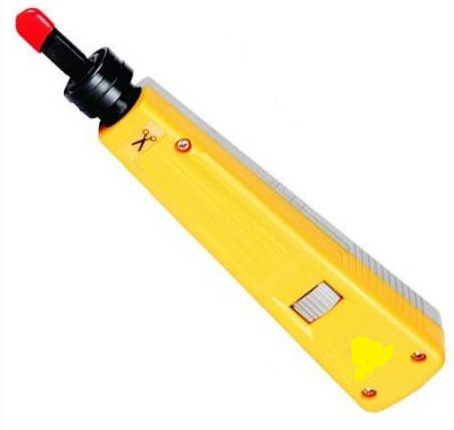 